ПРЕСС-РЕЛИЗк соревнованиям Казанскому триатлону-201931 августа 2019 в столице Татарстана состоится долгожданный для триатлетов России старт – TIMERMAN Full Triathlon. В соревнованиях примут участие сильнейшие представители этого вида спорта в стране, выйти на старт уже готовится более 500 зарегистрированных участников из 36 регионов страны.Впервые в Татарстане испытать свои подготовку, силы и удачу сильнейшие триатлеты смогут на «железной» дистанции, которая включает в себя: 3.86 км плавания, 180.25 км велогонки и 42.195км бега. Все эти дисциплины преодолеваются одним человеком в один день, лимит прохождения дистанции составляет 16 часов.Более того, для участников старта в Казани доступны для регистрации дистанции «спринт» и олимпийская, причем как индивидуальные, так и эстафета. Дистанция «спринт» включает в себя этапы 5 км бег, 750 м плавание и 20 км велогонки, а олимпийская 10 км бег, 1,5 км плавание и 40 км велогонки. Также в рамках Казанского триатлона 2019 пройдет детский беговой забег на 600 метров.Стартовый городок соревнований расположится на площадке КРК «Ривьера» (Фатыха Амирхана, д.1Б). Здесь с 29 августа будет работать спортивная выставка, а 29 и 30 августа будет проходить выдача стартовых пакетов зарегистрированным участникам, а также будет доступна «живая» регистрация для всех желающих.В связи с проведением соревнований 31 августа в г. Казани ожидается перекрытие ряда дорог, подробная информация во вложении, схемы – по ссылке https://drive.google.com/open?id=1Zc-f8NLUUY7o5by4bSFLDgq6azFpj42v. Контактное лицо: Диля Сайфутдинова, пресс-служба серии спортивных мероприятий TIMERMAN, тел. + 7 999 156 17 07.Список перекрытия дорог в Казани на время проведения мероприятия (31.08)с 5:30 до 19:00 31.08.2019 вокруг стадиона «Казань Арена» ограничение движения;с 5:30 до 19:00 31.08.2019 по ул. Чистопольская (по направлению от ул. Чистопольская до съезда на круговое движение вокруг стадиона «Казань Арена») с приостановлением движения по трем правым полосам движения);с 5:00 до 00:00 31.08.2019 по ул. Сибгата Хакима (по направлению от ул. Декабристов до ул. Фатыха Амирхана) с приостановлением движения в двух направлениях движения);с 5:00 до 00:00 31.08.2019 по ул. Сибгата Хакима (по направлению от ул. Фатыха Амирхана до пересечения с ул. Чистопольская) с приостановлением движения в двух направлениях движения);с 5:30 до 19:00 31.08.2019 по ул. Фатыха Амирхана (направление от ул. Сибгата Хакима до моста «Миллениум»), на мосту «Миллениум» (направление от ул. Сибгата Хакима до ул. Вишневского) с приостановлением движения;с 5:30 до 19:00 31.08.2019 по ул. Вишневского (направление от моста «Миллениум» до ул. Нурсултана Назарбаева) с приостановлением движения;с 5:30 до 19:00 31.08.2019 по ул. Нурсултана Назарбаева (по направлению от ул. Вишневского до пересечения с ул. Петербургская) с приостановлением движения;с 5:30 до 18:45 31.08.2019 по ул. Петербургская (по направлению от ул. Нурсултана Назарбаева до ул. Тихомирнова) с приостановлением движения в двух направлениях);с 5:30 до 18:45 31.08.2019 по пр. Универсиады (по направлению от ул. Тихомирнова до моста над Танковым кольцом) с приостановлением движения;с 11:00 до 00:00 31.08.2019 по ул. Декабристов (от Кремлевской дамбы до ул. Сибгата Хакима) с приостановлением движения по двум правым полосам направления движения;с 11:00 до 00:00 31.08.2019 по Кремлевской дамбе (от съезда с ул. Батурина до ул. Декабристов) с приостановлением движения на 1,5 полосы направления движения;с 11:00 до 00:00 31.08.2019 заезд с ул. Батурина на ул. Кремлевская дамба приостановление движения.Расписание соревнований29 августа 12:00-18:00 – время работы спортивной выставки, регистрация новых участников, выдача стартовых пакетов зарегистрированным участникам.30 августа 12:00-18:00 – Время работы спортивной выставки, регистрация новых участников, выдача стартовых пакетов зарегистрированным участникам. 12:00-20:00 – Постановка велосипедов в транзитную зону для участников дистанции Sprint, Olympic, FULL (парковка КРК Ривьера), получение чипов.31 августа 06:00 – Старт дистанции FULL;10:00 – Старт детского забега TIMERKIDS (для детей 8-10 лет)10:15 – Старт детского забега TIMERKIDS (для детей 6 и 7 лет)10:16 – Старт детского забега TIMERKIDS (для детей 3-5 лет)16:00 – Старт участников на олимпийской дистанции и дистанции «спринт»;16:30 – Награждение победителей и призеров в абсолютном первенстве по индивидуальному участию на дистанции FULL;17:00 – Награждение победителей и призеров в абсолютном первенстве на дистанции «спринт»;17:45 – Награждение победителей и призеров в абсолютном первенстве на олимпийской дистанции;18:00 – Награждение победителей и призеров в эстафете на дистанции «спринт»;19:45 – Награждение победителей и призеров в эстафете и в возрастных группах на олимпийской дистанции;20:00 – Награждение победителей и призеров в эстафете и в возрастных группах на дистанции FULL.МИНИСТЕРСТВО СПОРТА РЕСПУБЛИКИ ТАТАРСТАНМИНИСТЕРСТВО СПОРТА РЕСПУБЛИКИ ТАТАРСТАН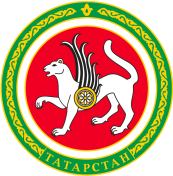 ТАТАРСТАН РЕСПУБЛИКАСЫ СПОРТ МИНИСТРЛЫГЫТАТАРСТАН РЕСПУБЛИКАСЫ СПОРТ МИНИСТРЛЫГЫул.Петербургская, д.12, г.Казань, 420107ул.Петербургская, д.12, г.Казань, 420107Петербургская урамы, 12 нче йорт, Казан шәһәре, 420107Петербургская урамы, 12 нче йорт, Казан шәһәре, 420107Тел.: (843) 222-81-01, факс: (843) 222-81-79. E-mail: mdmst@tatar.ru, http://minsport.tatarstan.ruТел.: (843) 222-81-01, факс: (843) 222-81-79. E-mail: mdmst@tatar.ru, http://minsport.tatarstan.ruТел.: (843) 222-81-01, факс: (843) 222-81-79. E-mail: mdmst@tatar.ru, http://minsport.tatarstan.ruТел.: (843) 222-81-01, факс: (843) 222-81-79. E-mail: mdmst@tatar.ru, http://minsport.tatarstan.ruТел.: (843) 222-81-01, факс: (843) 222-81-79. E-mail: mdmst@tatar.ru, http://minsport.tatarstan.ruТел.: (843) 222-81-01, факс: (843) 222-81-79. E-mail: mdmst@tatar.ru, http://minsport.tatarstan.ru